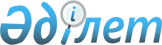 О внесении изменения в постановление акимата города Талдыкорган от 8 мая 2015 года № 11-400 "Об утверждении Положения государственного учреждения "Отдел жилищной инспекции города Талдыкорган"
					
			Утративший силу
			
			
		
					Постановление акимата города Талдыкорган Алматинской области от 05 февраля 2016 года № 5-80. Зарегистрировано Департаментом юстиции Алматинской области 16 марта 2016 года № 3752. Утратило силу постановлением акимата города Талдыкорган Алматинской области от 27 июня 2016 года № 29-420      Сноска. Утратило силу постановлением акимата города Талдыкрган Алматинской области от 27.06.2016 № 29-420.

      В соответствии со статьей 21 Закона Республики Казахстан от 24 марта 1998 года "О нормативных правовых актах", с пунктом 4 статьи 38 Закона Республики Казахстан от 23 января 2001 года "О местном государственном управлении и самоуправлении в Республике Казахстан", подпунктом 8) статьи 18 Закона Республики Казахстан от 1 марта 2011 года "О государственном имуществе", пунктом 18 статьи 1 Закона Республики Казахстан от 29 октября 2015 года "О внесении изменений и дополнений в некоторые законодательные акты Республики Казахстан по вопросам предпринимательства" и Указом Президента Республики Казахстан от 29 октября 2012 года № 410 "Об утверждении Типового положения государственного органа Республики Казахстан", акимат города ПОСТАНОВЛЯЕТ:

      1. Внести в Положение о государственном учреждении "Отдел жилищной инспекции города Талдыкорган", утвержденное постановлением акимата города Талдыкорган от 8 мая 2015 года № 11-400 "Об утверждении Положения государственного учреждения "Отдел жилищной инспекции города Талдыкорган" (зарегистрированного в Реестре государственной регистрации нормативных правовых актов от 10 июня 2015 года № 3219, опубликованного в газете "Талдыкорган" от 26 июня 2015 года № 28) следующее изменение: 

      подпункт 3) пункта 17 указанного Положения изложить в следующей редакции: 

      "3) проводить проверки в соответствии с Предпринимательским кодексом Республики Казахстан". 

      2. Руководителю государственного учреждения "Отдел жилищной инспекции города Талдыкорган" осуществить официальное опубликование настоящего постановления после государственной регистрации в органах юстиции на интернет-ресурсе, определяемом Правительством Республики Казахстан и интернет-ресурсе акимата города, а также в газете "Талдыкорган", периодическом печатном издании, получившим право официального опубликования нормативных правовых постановлений акимата города и нормативных правовых решений акима города. 

      3. Контроль за исполнением настоящего постановления возложить на заместителя акима города, курирующего сферу жилищных отношений. 

      4. Настоящее постановление вступает в силу со дня государственной регистрации в органах юстиции и вводится в действие по истечении десяти календарных дней после дня его первого официального опубликования.


					© 2012. РГП на ПХВ «Институт законодательства и правовой информации Республики Казахстан» Министерства юстиции Республики Казахстан
				
      Аким города

Б. Карасаев
